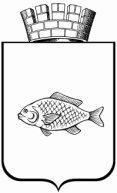 АДМИНИСТРАЦИЯ ГОРОДА ИШИМАПОСТАНОВЛЕНИЕ 29 июня 2020 г.                                                                                             № 486   Об открытии купального сезона и мерах по обеспечению безопасности людей на водных объектах в местах, определённых для организованного купания и отдыха людей у воды в 2020 годуВ соответствии с Гражданским кодексом Российской Федерации, Федеральным Законом от 06.10.2003 № 131-ФЗ «Об общих принципах организации местного самоуправления в Российской Федерации», Уставом г. Ишима, в целях обеспечения безопасности людей на водных объектах Муниципального образования городской округ город Ишим:Купальный сезон на территории Муниципального образования городской округ город Ишим установить с 01 июля по 31 августа 2020 года.Водным объектом, используемым для организации купания и отдыха людей на территории муниципального образования городской округ город Ишим, определить Городской пляж, расположенный на реке Ишим в районе дома № 21 по ул. Береговой города Ишима.Ответственным учреждением за обеспечение нормативного состояния и эксплуатации городского пляжа определить МКУ «УЖКХ города Ишима».Рекомендовать:Начальнику МО МВД России «Ишимский» обеспечить охрану общественного порядка на территории «Городского пляжа».Заведующему станцией скорой медицинской помощи ГБУЗ ТО «Областная больница № 4» (г.Ишим) обеспечить возможность предоставления скорой неотложной помощи.Опубликовать настоящее постановление в газете «Ишимская правда», сетевом издании «Официальные документы города Ишима» и разместить на официальном сайте муниципального образования городской округ город Ишим (www.ishimdoc.ru).Контроль за исполнением настоящего постановления возложить на заместителя Главы города по городскому хозяйству.Глава города                                          Ф. Б. Шишкин